ITINERARY – [YOUR EVENT] [Date] HOST CONTACT DURING STAY: [Name; phone number] [Date of first day] [Date of second day] TIME LOCATION DETAILS 10.00am Location name Address P:  W:  Contact: [Name and position]  Meet [Name] from the [Your Event] organizing committee for a welcome and photo. 10.30am [Your Town] Visitor Information Centre Approx 7 mins drive  Address P:  W:  Contact: [Name and position]  Meet [Name/s] at the Visitor Information Centre who will provide you with a media kit and provide you with an overview of the region’s attractions. 11.15am [Your Town] Museum Approx 1 min walk from the Visitor Centre Address P:  W:  Contact: [Name and position]  FOC: entry to the museum, courtesy of the museum [Description of the museum] 12.45pm [Name of restaurant] Approx 5 mins drive from the museum Address P:  W:  Contact: [Name and position]  FOC: Lunch for one courtesy of the restaurant Enjoy lunch at the [name of restaurant]. [Description of the restaurant.] 2.00pm [Name of accommodation] Approx 5 mins drive from the restaurant Address P:  W:  Contact: [Name and position]  FOC: Overnight accommodation for one, courtesy of the hotel Check into your hotel. [Add description of hotel.] [Provide suggestions of where to explore before dinner e.g. where there are good opportunities for sunset images] 7.00pm [Name of restaurant] Approx 5 mins drive from the hotel Address P:  W:  Contact: [Name and position]  FOC: Dinner for one courtesy of the restaurant [Description of the restaurant.] TIME LOCATION DETAILS 8.00am [Name of cafe] Approx 5 mins walk from the hotel Address P:  W:  Contact: [Name and position]  FOC: Breakfast for one courtesy of the café [Description of the cafe.] 9.00am [Name of attraction] Approx 20 mins drive from the cafe Address P:  W:  Contact: [Name and position] [Description of the attraction.] 10.15am [Name of attraction] Approx 20 mins drive from the attraction Address P:  W:  Contact: [Name and position] [Description of the attraction. E.g.: Travel to the beautiful hamlet of XXX. With award-winning food experiences, local merchant, art and craft shops, you can spend a few hours exploring the small town.] 12.00pm [Name of cafe] Approx 10 mins drive from the attraction Address P:  W:  Contact: [Name and position]  FOC: Lunch for one courtesy of the café [Description of the cafe.] 2.00pm [Name of bike hire company] Approx 10 mins walk from the cafe Address P:  W:  Contact: [Name and position] FOC: Bike hire courtesy of the hire company  Pick up your hire bikes from the [Name of hire company] and take a self-guided tour to [Name of destination], along the North Wall to Flat Rock and return. This is an easy ride and suitable for anyone with a moderate level of fitness. The hire company will provide maps and local information to help you along the way. The ride (without stops) will take approx. 1 hour, however we recommend stopping at the [Name of lookout], Aboriginal Cultural Ways and experiencing the coastal recreational path along the way. If you need some hydration or a snack on the way back, stop in at the [Name of café]. Allow 2-2.5 hours with stops. 5.30pm [Name of restaurant] Approx 5 mins drive from the hotel Address P:  W:  Contact: [Name and position]  FOC: Dinner for one courtesy of the restaurant [Description of the restaurant. E.g.: Dine on some of the region’s finest local produce in one of its most historic buildings. The multi award-winning hotel has been meticulously restored and serves modern Australian cuisine.] 7:00pm Drive to airport for flight home 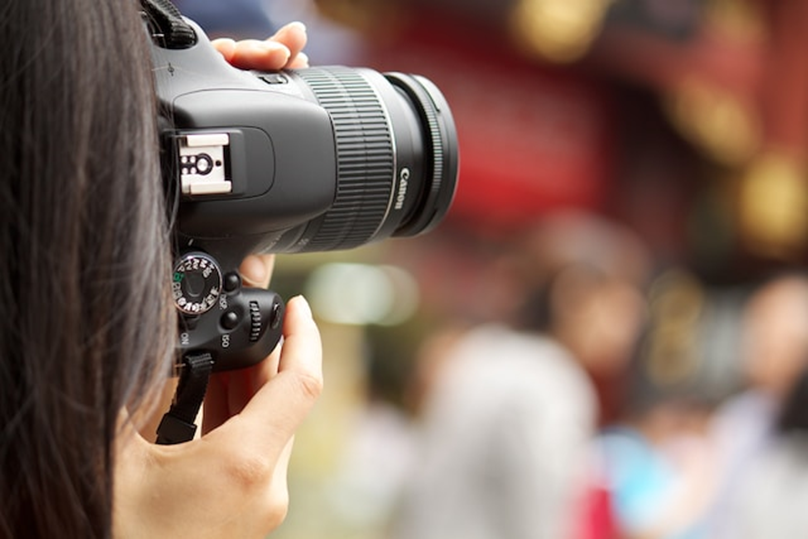 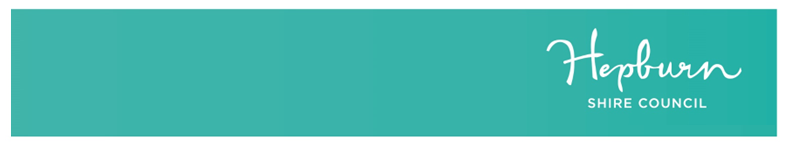 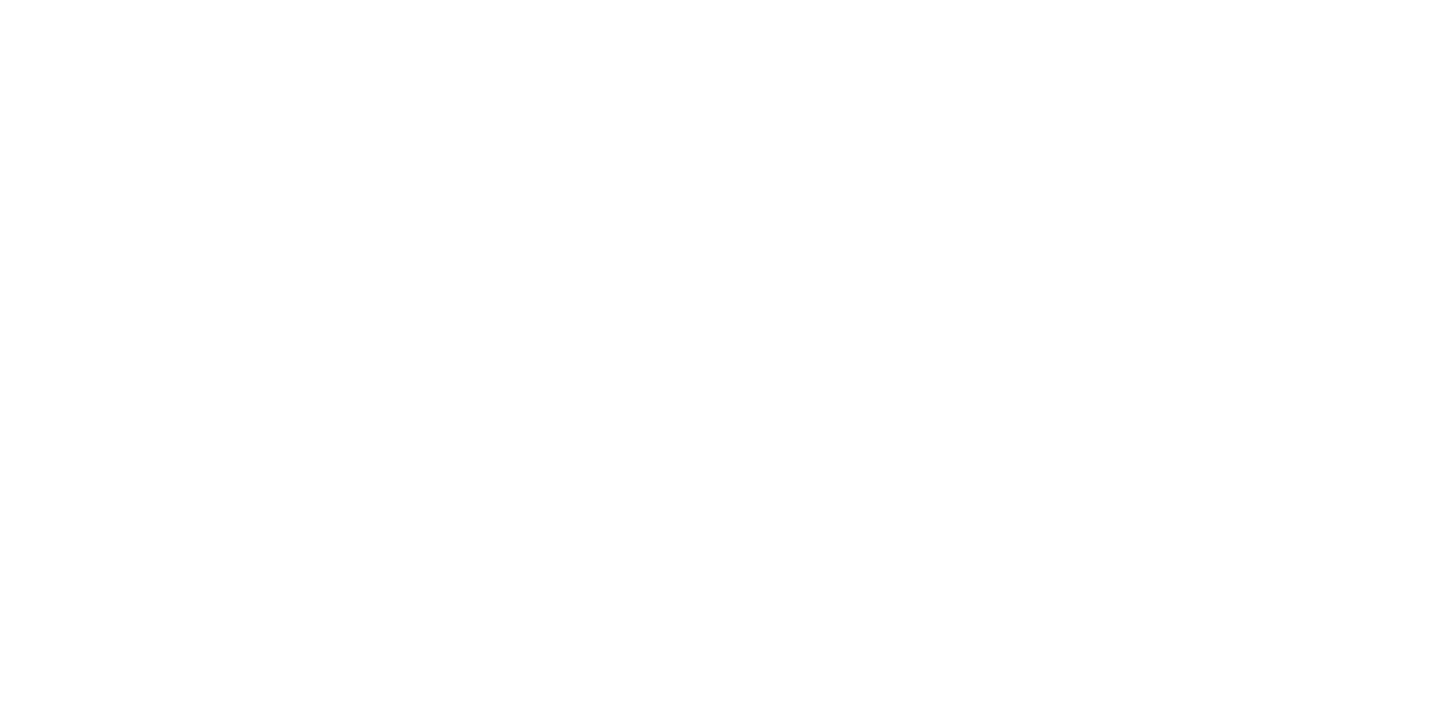 